Вестник                        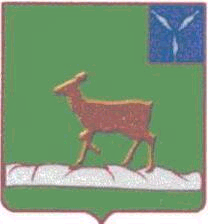 Ивантеевского муниципального районаофициальный  информационный бюллетень				 от 06 мая 2019 года № 11 (68)Официальный сайт администрации Ивантеевского муниципального района				ivanteevka.sarmo.ruИЗВЕЩЕНИЕВ соответствии со ст.39.18 Земельного кодекса Российской Федерации, администрация Ивантеевского муниципального района сообщает о возможном предоставлении в собственность за плату следующих земельных участков:площадью 2500кв.м., из категории земель «земли населенных пунктов», с разрешенным использованием «для ведения личного подсобного хозяйства», расположенный по адресу: Саратовская область, Ивантеевский район, с. Ивантеевка, 340м к юго-востоку от дома № 13Б по ул. Энтузиастов и 170м к югу от пруда «Куровский»;площадью 2500кв.м., из категории земель «земли населенных пунктов», с разрешенным использованием «для ведения личного подсобного хозяйства», расположенный по адресу: Саратовская область, Ивантеевский район, с. Ивантеевка, 120м к югу от дома № 13Б по ул. Энтузиастов и 200м к западу от пруда «Куровский»;площадью 2300кв.м., из категории земель «земли населенных пунктов», с разрешенным использованием «для ведения личного подсобного хозяйства», расположенный по адресу: Саратовская область, Ивантеевский район, с. Ивантеевка, 230м к юго-востоку от дома № 13Б по ул. Энтузиастов и 140м к юго-западу от пруда «Куровский». Заявки подаются по адресу: 413950, Саратовская область, Ивантеевский район, с. Ивантеевка, ул. Советская, д.14, отдел по управлению земельными ресурсами, (телефон 8 84579 5-16-55) начиная с «08» мая 2019г. с 08.00 по местному времени.Заявление должно быть подано до истечения 30 дней с момента опубликования настоящего извещения.Дата окончания приема заявлений: «08» июня 2019г. до 16.00 по местному времени.Днем обращения за предоставлением муниципальной услуги считается дата получения документов органом местного самоуправления.Заявление может быть подано заявителем по его выбору: лично, посредством почтовой связи на бумажном носителе; в форме электронных документов с использованием информационно-телекоммуникационной сети "Интернет", адрес электронной почты: (iva_omo@rambler.ru).В случаях, предусмотренных законодательством, копии документов должны быть нотариально заверены. При направлении заявления и прилагаемых к нему документов в форме электронных документов, указанные заявление и документы заверяются электронной подписью в соответствии с Постановлением Правительства Российской Федерации от 25 июня 2012 года № 634 «О видах электронной подписи, использование которых допускается при обращении за получением государственных и муниципальных услуг». Заявление должно содержать намерение лица, обратившегося с заявлением, участвовать в аукционе, с указанием данных позволяющих идентифицировать заявителя (фамилия, имя и (при наличии) отчество, место жительства заявителя, реквизиты документа, удостоверяющего личность заявителя), данных о земельном участке, с указанием даты и номера официального печатного издания и/или номера извещения на официальном сайте Российской Федерации в информационно-телекоммуникационной сети «Интернет» для размещения информации о проведении торгов, определенном Правительством Российской Федерации, а также контактная информация (Почтовый адрес, адрес электронной почты, контактный телефон). Со схемой расположения земельного участка, можно ознакомиться по адресу: 413950, Саратовская область, Ивантеевский район, с. Ивантеевка, ул. Советская, д.14, отдел по управлению земельными ресурсами, (телефон 8 84579 5-16-55), в рабочие часы с 08.00 до 16.00 (перерыв с 12.00 до 13.00) по местному времени. Осмотр земельного участка, проводится  по предварительной заявке  с 14 ч. 00 мин. до 16 ч. 00 мин. каждую среду (за исключением праздничных дней) до даты окончания приема заявлений в присутствии представителя администрации Ивантеевского муниципального района.Глава Ивантеевскогомуниципального района Саратовской области                                                                           В.В. БасовВыпуск № 11(68)Издается с 2016 годаМай -2019СЕГОДНЯ В НОМЕРЕ:*Извещение о приеме заявлений граждан и КФХ в намерении участвовать в аукционе